John W. ReddingApril 1, 1816 – March 28, 1906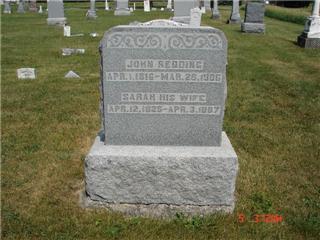 Photo by Sarge
   John Redding, one of the oldest pioneer residents of Huntington County and the father of A. E. Redding of this city passed away Wednesday evening at his home after a sickness of eight weeks due to the infirmities of his advanced years.    The funeral was held Friday at two o'clock at the Methodist Church in Barbers Mill, this county,
   The deceased was a native of North Carolina, in which state he was born in 1816, the same year that Indiana became a state, and had he lived three more days would have celebrated his ninetieth birthday anniversary, he immigrated to Indiana about sixty years ago and had been a continuous resident of Huntington County.
   Mr. Redding leaves to mourn his death three sons and five daughters. They are A. R. Redding, of this city; Rufus of Warren; Taylor, of Rockcreek Center, Huntington County; and Madame’s Joseph DeHaven, Theodore Ewert, Edward Bail, and E. C. Sparks, and Miss Martha Redding, who lived at home with her father. One sister of Mr. Redding is living in North Carolina.Bluffton Chronicles, Wells County, IndianaApril 4, 1906*****John Redding
in the Indiana, Death Certificates, 1899-2011
Name: John Redding
Gender: Male
Race: White
Age: 89
Marital status: Widowed
Birth Date: 1 Apr 1816
Birth Place: Wilks Co NC
Death Date: 28 Mar 1906
Death Place: Rock Creek, Huntington, Indiana , USA
Father: John Redding
Mother: Mary Brown
Spouse: Sarah Nickleron
Informant: Rosela Sparks; Bluffton, Indiana
Burial: March 30, 1906; Reform Cemetery